Milé studentky a milí studenti,nové téma na nadcházející týden je Evropa po pádu Napoleona, níže naleznete pracovní list, k jehož vypracování použijete informace z učebnice str. 70 – 75.Evropa po pádu Napoleona: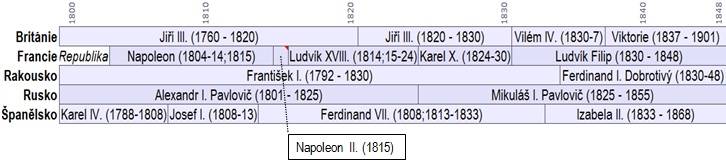 Ačkoliv byla Velká francouzská revoluce poražena a územní rozdělení Evropy se vrátilo do roku 1792, v myslích a srdcích lidí myšlenky revoluce přetrvaly. Jednalo se především o myšlenku rovnoprávnosti lidí ve státě a myšlenky občanských svobod. Tyto principy se po větších či menších peripetiích postupně usadily a staly základem všech evropských státních útvarů. Francie:Červencová revolucePo pádu Napoleona došlo ve Francii k restauraci (doplň dynastii), Francie se stala konstituční……………………., na jejíž trůn nastoupil téměř šedesátiletý Ludvík XVIII. Charte constitutionnelle z roku 1814 zaručovala politickou a náboženskou svobodu, rovnost lidí (občanů) před zákonem a ochranu soukromého……………………….. Volební právo sice ještě pořád zůstalo v rukou malé části obyvatelstva, ale i tak můžeme hovořit o pokroku.Po smrti Ludvíka XVIII. na trůn nastupuje jeho bratr ………………….. S ním přicházejí snahy o omezení ústavy. Tomu však zabránili lidé, kteří si nehodlali nechat svá vydobytá práva jen tak vzít. Když………………….. v červenci roku 1830 rozkázal rozpustit………………………….., povstali nejenom přívrženci republiky, kteří postavili v ulicích Paříže barikády a vedli pouliční boje. Po třech dnech bitev slavili dělníci a studenti své vítězství a král se vzdal trůnu. Neznamenalo to však zrušení trůnu jako takového, protože republikáni v té době ještě neměli takové slovo a takovou moc. Situace po červencové revoluci nahrála Ludvíku Filipovi, příslušníku ………………………………….. větve bourbonského rodu a oblíbenci francouzských měšťanů. Ti zajistili, že Ludvík Filip byl v letech 1830 – 1848 na francouzském trůně – této etapě říkáme červencová monarchie. Karel X. po své abdikaci opustil Francii a zbytek svého života strávil ve ………………………….. Mezi léty 1830 – 1824 byla Francie státem, kde vládla bohatá buržoazie, politická práva měli tudíž jen …………………………….. občané, v důsledku tohoto nespravedlivého systému žila Francie v neustálém vnitřním napětí.Nerovné postavení většiny občanů vedlo k vytvoření socialistického učení, které navrhovalo odstranit soukromý …………………………. (i násilím) a převést jej do rukou komun.Povstání v NizozemíČervencová revoluce ve Francii byla hlavním spouštěčem událostí ve svém okolí, zde konkrétně ve Spojeném nizozemském království (jižní Nizozemí). Revoluce roku 1830 vedla k vytvoření nezávislého království Belgie, které bylo po počátečním váhání uznáno na kongresu velmocí v Londýně téhož roku. Svatá aliance nezasáhla, protože ………………………………………………………………………………………………………………………………………………Na trůn v Belgii nastoupil……………………………….. ze Sasko-Kobursko-Gothajského rodu. Protože dbal na dodržování ústavy, byl v Belgii velmi oblíbený a díky tomu se tomuto státu vyhnula další revoluce v roce 1848.Situace v RuskuRusko vyšlo z válek s Napoleonem jako jeden z vítězů a car Alexandr se tak také rád veřejně prezentoval jako spasitel Evropy. Na Balkánském pol. se považoval za ochránce pravoslavného řeckého a slovanského obyvatelstva proti ……………………………... V samotném Rusku ovšem i přes carovo navenek liberálnější vystupování v zahraniční politice vládl tuhý režim. I zde se však projevily myšlenky VFR, které ovlivnily především část šlechty (měla možnost cestovat, mladí šlechtici pořádali „poznávací zájezdy“ po Evropě). Roku 1825 vypuklo v Rusku povstání ……………………………. v Petrohradě (v prosinci, děkabr je rusky prosinec). Car Alexandr I. zemřel a právě měl být jmenován nový car, Mikuláš I. Povstalci měli v úmyslu nastolit ………………………………………………. nebo rovnou republiku, ale povstání bylo bez podpory a špatně organizováno, proto bylo bez problémů zlikvidováno a jeho původci přísně potrestáni. V reakci na povstání car nastoluje ještě tvrdší režim, cenzuru, policejní stát.Povstání v ŘeckuSlábnoucí moc Osmanské říše společně s dlouhým utlačováním pravoslavného křesťanského obyvatelstva vedlo na počátku 19. století k několika povstáním Srbů a Řeků. Ta však byla vždy krvavě potlačena. Pokus o vyhlášení řecké nezávislosti roku 1822 vedl k dalšímu krveprolití na řeckém ostrově …………………. (v Egejském moři). Po tomto masakru se však Řekové dočkali pomoci z Evropy – do Řecka přicházeli dobrovolníci (doplňte jméno slavného anglického romantika) a později také britsko-francouzsko-ruské válečné námořnictvo, které porazilo Turky v roce 1827 u Navarinu. Roku 1828 se přidali i ruská pěchota, která si vynutila otevření úžin ………………………………….. pro obchodní loďstvo všech států.Roku 1830 bylo Řecko uznáno jako samostatný nezávislý stát – království v čele s Otou Bavorským. Srbsko bylo dále součástí Osmanské říše, ale byla mu zaručena větší autonomie.Povstání v PolskuPolsko jako samostatný stát se na mapě Evropy nevyskytoval již od roku …………………, kdy došlo k poslednímu (třetímu) dělení Polska. Území bývalého státu bylo rozděleno mezi Rusko, Rakousko a ……………………. Území pod ruskou nadvládou se od Vídeňského kongresu 1815 označovalo jako Polské království (Kongresovka) – vládl zde sice příslušník ruského carského rodu, ale jednalo se o jistou formu autonomie – úředním jazykem zůstala polština a existoval zde dále i sněm.Červencová revoluce, která se odehrála roku ……………….. ve Francii, inspirovala radikální vlastence v Polsku k uspořádání povstání. To vypuklo v listopadu 1830, kdy byla vyhlášena nezávislost na ruském caru ……………………………….. Povstání vyprovokovala snaha nového cara o potlačení liberalismu a omezení autonomie Kongresovky. Povstalci, kterým se nedostala pomoc od ostatních evropských národů, však neměli nad Rusy vojenskou převahu, a byli v dubnu následujícího roku poraženi. Rusové kontrovali pokus o zvrat omezením ústavy, zavedením ruské měny, zrušením polského vojska a také většiny polského školství. Nastala doba rusifikace. Po těchto opatřeních většina polské opozice emigrovala.ItáliePo skončení válek byla Itálie rozdělena mezi Habsburky (Lombardsko-Benátsko, Toskánsko a několik drobnějších knížectví jižněji) a jejich vedlejší linie rodu na severu, Papežký stát uprostřed a španělské Bourbony na jihu. Snahy o sjednocení Itálie stále trvaly a vytvářely se za tímto účelem tajné spolky, nejznámější jsou karbonáři. Savojská dynastie vstupuje v 1. polovině 19. století na scénu jako stále významnější politická síla, která v druhé polovině století sjednocení dokončila.